Logging into Blackboard – You’ll need your Banner ID (@######## twice). Do change your password.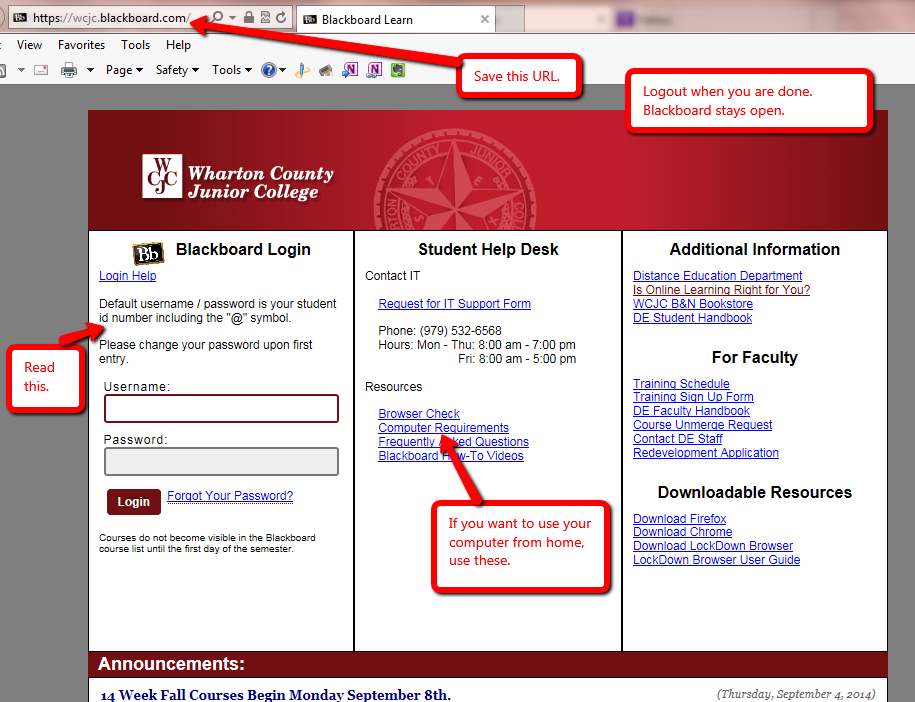 Course Menu on the left– Blackboard opens with the Learning Units + the rest.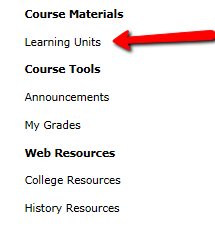 Using a quiz password – a Demo from your instructor with a Blackboard Acknowledgement QuizBe sure you write down the exact password for today.Layout of a Unit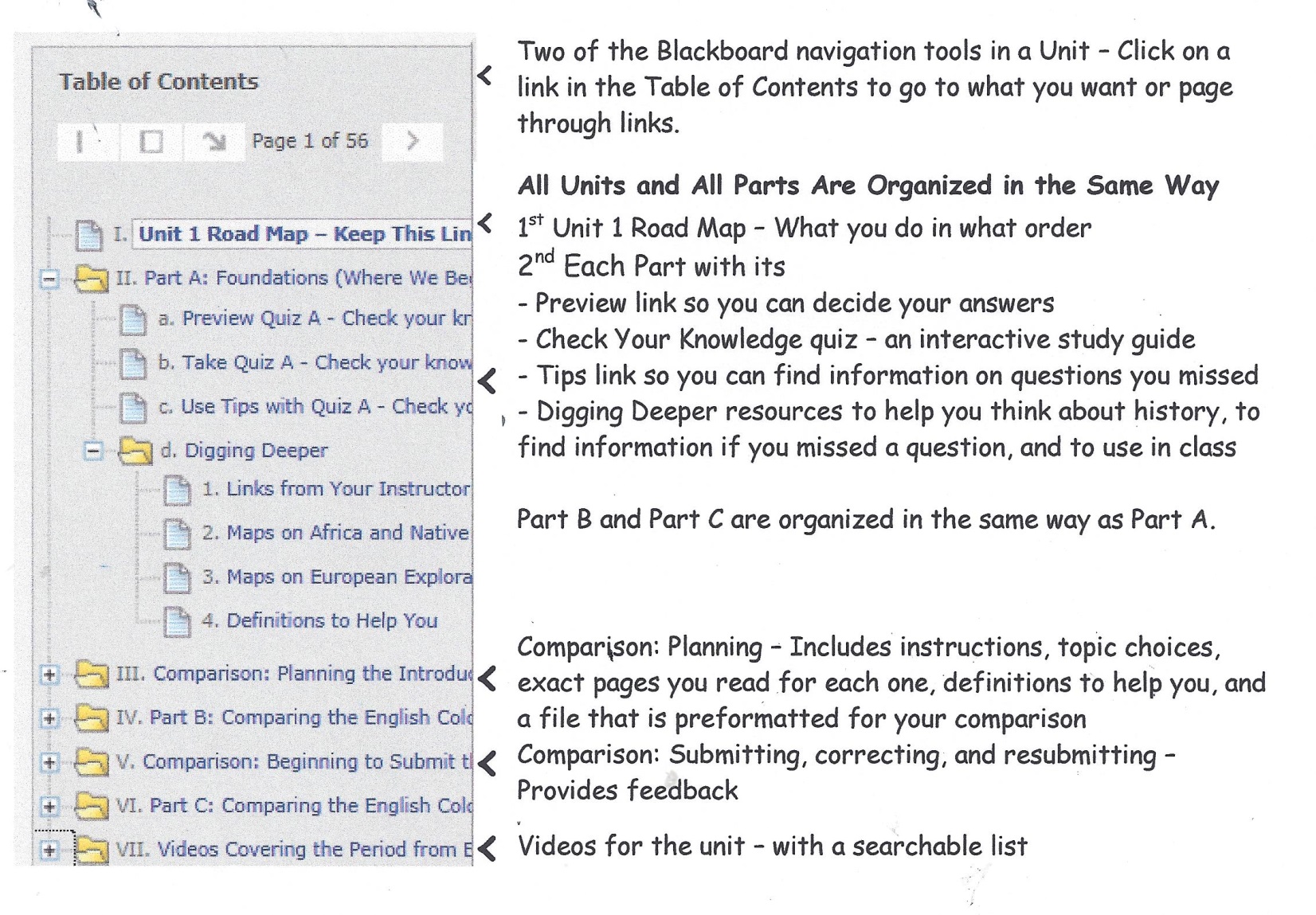 Using the Check Your Knowledge quizzes – the things that have puzzled students.Click on a Check Your Knowledge quiz .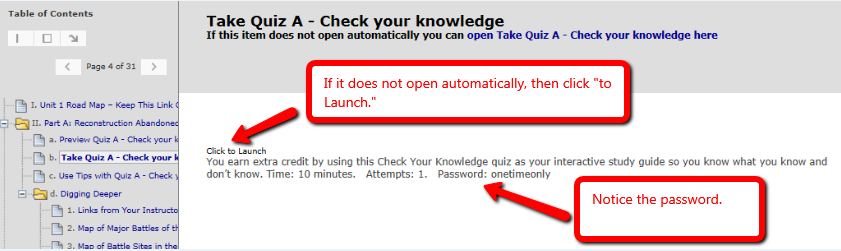 Click Begin and enter the password. Notice no spaces between the words.Enter exactly what you planned when you listed your answers on that piece of paper When you first take the quiz, you press the OK button to see which ones you missed and got right. 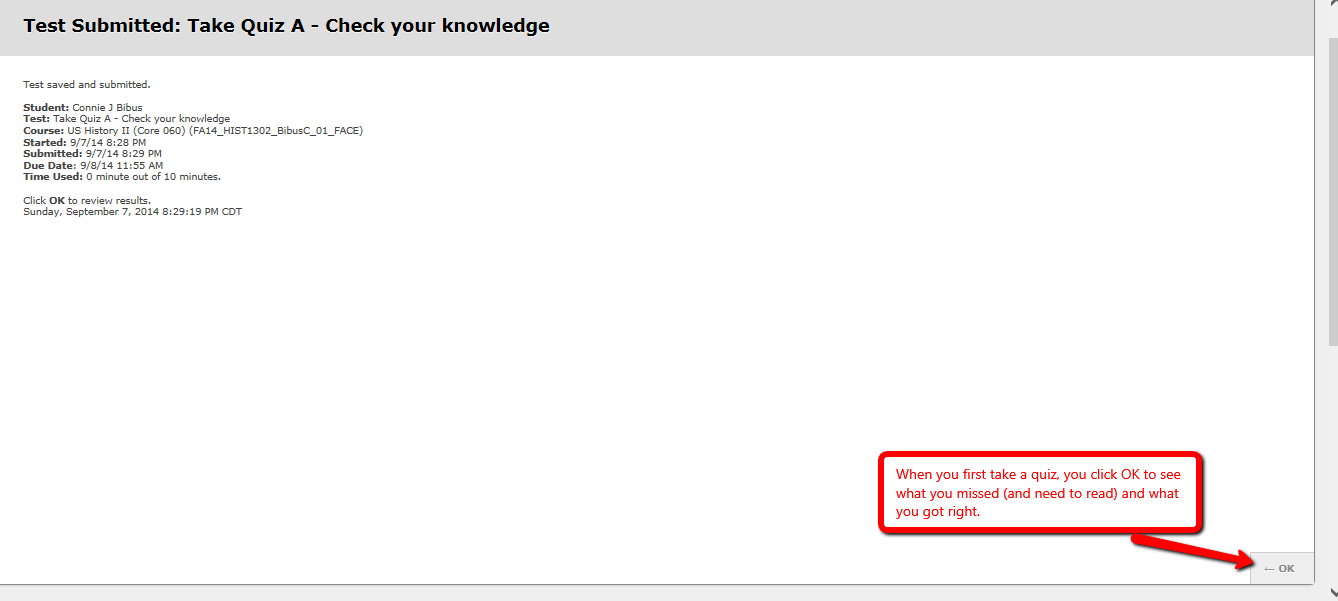 If you decided you need to check on something and go back to see your completed quiz, you eventually see this screen. 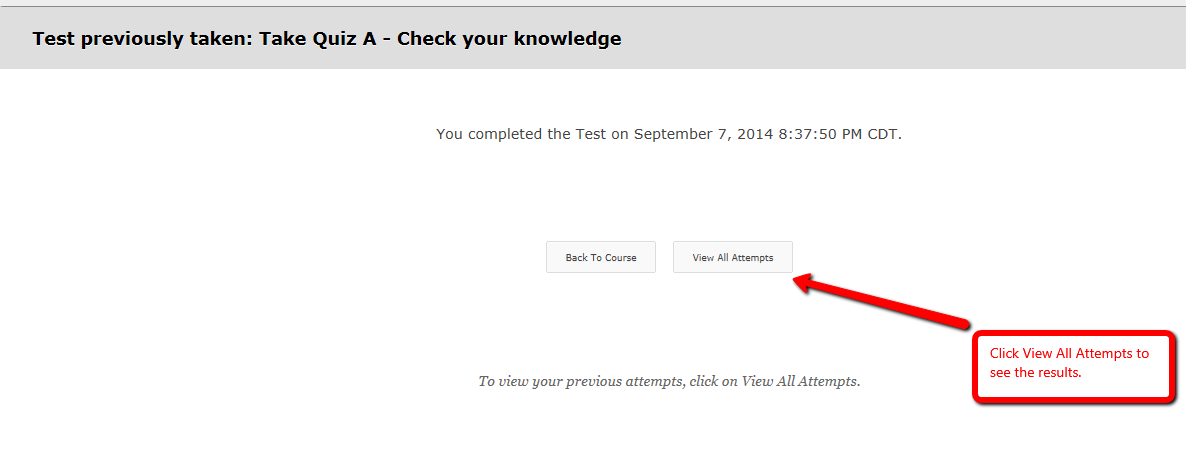 Clicking on View All Attempts results in this screen. The red arrow shows what you click.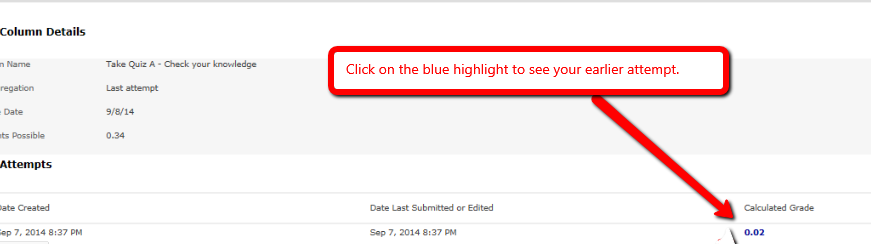 